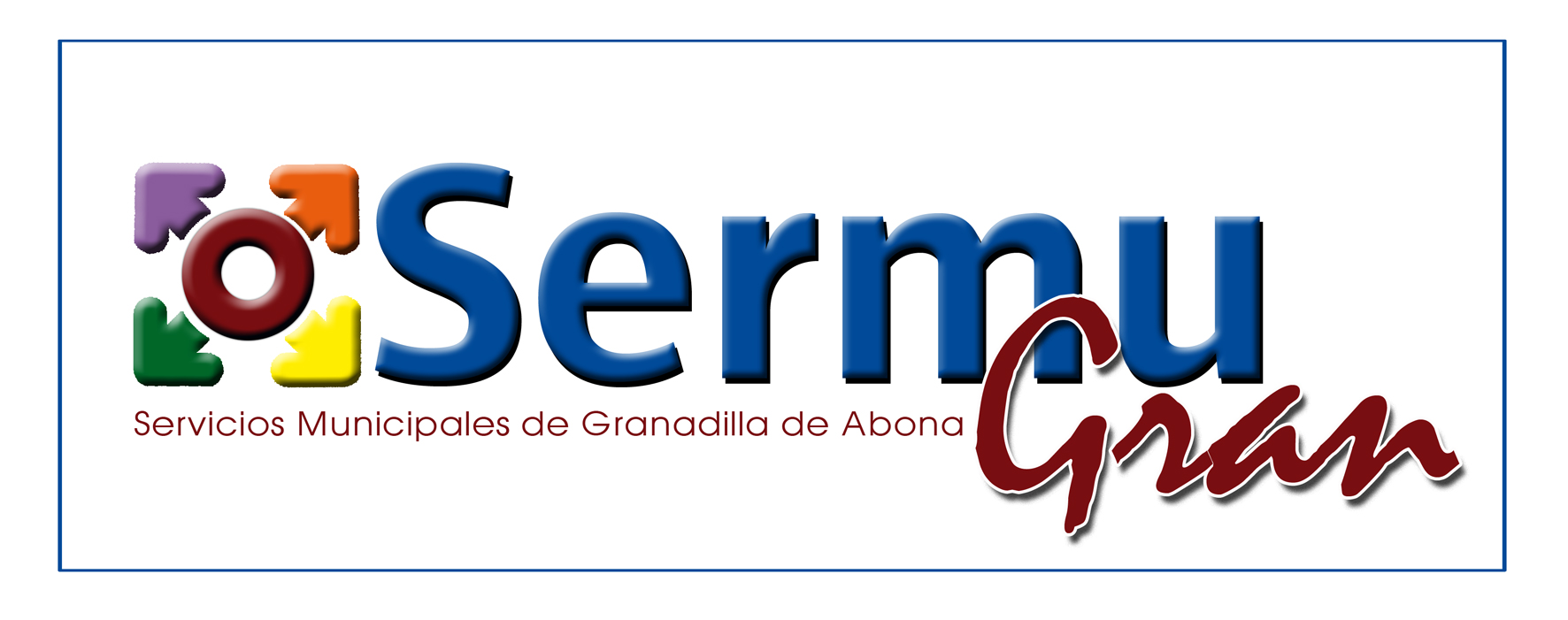 Gastos realizados en concepto de patrocinio:
- En el ejercicio 2023, no hubieron gastos.